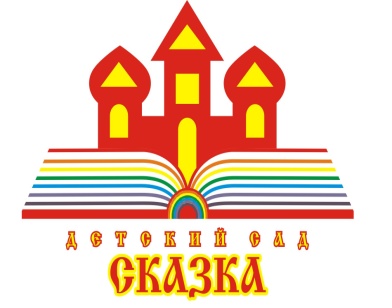 Консультация для родителейна тему: «Качество общения с детьми»подготовила:  Золотухина Д.Г.педагог - психолог2021Самое важное, это не количество проведённого времени с детьми, а его качество. Даже 30 минут разговора  по душам будут очень ценным вкладом в ваши близкие отношения с ребенком. Чтобы заинтересовать ребёнка, важно использовать необычные вопросы, которые могут заменить скучное «Как прошёл твой день в детском саду?».Приведу примерные вопросы для улучшения качества общения с детьми.1. Что самое вкусное ты сегодня ел в детском саду?
2. Во что вы играли?
3. Что было самым забавным сегодня?
4. Помог ли ты кому-нибудь сегодня?
5. Помог ли кто-нибудь сегодня тебе?
6. Кто-нибудь развеселил тебя?
7. Что нового ты узнал сегодня?
8. С кем ты хотел бы подружиться?
9. Что вы чаще всего вы делаете на прогулке?
10. Узнал о своём друге что-нибудь новое сегодня?
11. Сделал сегодня что-то полезное?
12. Какому правилу сегодня было сложнее всего следовать?
13. Чему бы ты хотел научиться в детском саду?
14. Кто из группы меньше всего на тебя похож?
15. Где в детском саду интереснее всего?
16. В какую игру ты бы хотел научиться играть в этом году?Задайте эти вопросы вашему ребёнку, и вы удивитесь, как много нового вы можете узнать о нем и его жизни!Что делать после подобного разговора, после обсуждения целого дня, который ребенок провел без вас?Неплохо было бы позаниматься совместным творчеством. Это огромный вклад в развитие поистине крепких семейных отношений! Что даст вам занятие совместным творчеством с детьми?Укрепление эмоционального контакта между детьми и родителями, ребенок получит ваше внимание и окрылится для дальнейшего полета и изучения мира.Легкий уход в свободную игру произойдет само собой, насытившиеся любовью и совместным творчеством дети с лёгкостью играют самостоятельно, фантазируя и воображая, благодаря образам, полученным во время творчества.И помните, для ребенка очень важно видеть перед глазами увлеченных родителей - в этом секрет успеха совместного творчества. Важно не стремится угодить ребенку, понятно, что мы все хотим на благо детей, а обратить внимание на себя, ведь наша любовь и искра радости к своему творению обязательно передастся детям, возможно и не сразу, но это будет для них пример и сигнал к действию. Новые эмоции, удовольствие от процесса и тёплая атмосфера позволяют раскрыть потенциал ребенка и улучшить качество вашего общения.СП ДС «Сказка» ГБОУ СОШ №5 «ОЦ «Лидер» г.о. Кинель